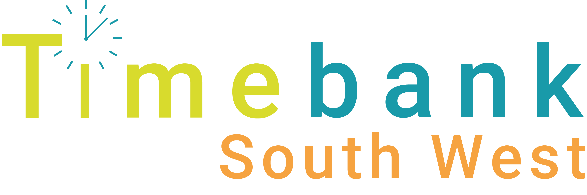 
Trustee Expression of Interest FormBio – please tell us a bit about yourself (may be used as your bio on Timebank South West’s website). What made you want to apply to be a Trustee of Timebank South West?What skills and experience do you think you will be able to bring to the board of Trustees?What board role/s are you most interested in? Chairing 		Treasurer 		Company Secretary 	Trustee What topics would you most like to represent on the board? (Please tick all that apply)HR 			Funding  		Finance 	 	Strategy Marketing  	  	Community   	Events    		Projects Wellbeing 		Older Persons 	Policies 		Social Media Social Isolation and Loneliness  	Equality and Diversity Evaluation and Monitoring 		Informal Volunteering Other:…………………………………………………………………………………………...Any other commentsSign:									Date:If you would like an informal chat about being a Timebank Trustee, please contact Liza Packer at liza@timebanksw.org or Tel: 01752 875930Please return form to: info@timebanksw.org
Or post to: 
Timebank South West, 15 Whitleigh Wellbeing Hub, Whitleigh Green, Plymouth, PL5 4DDRegistered Charity number: 1169627South West, 15 Whitleigh Green, Whitleigh, Plymouth, PL5 4DD
Telephone: 01752 875930   Email: info@timebanksw.org   Website: www.timebanksw.orgName:Tel:Email:Organisationand your job title(if applicable):